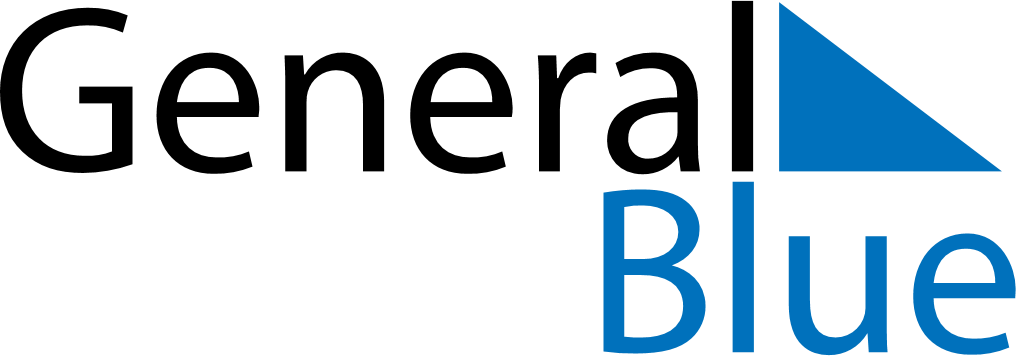 March 1942March 1942March 1942March 1942March 1942SundayMondayTuesdayWednesdayThursdayFridaySaturday12345678910111213141516171819202122232425262728293031